T. Parameswary M. Thangavelu47630 Subang Jaya, Selangor DE, West Malaysia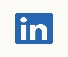        : lakhsenterprise@gmail.com ;        linkedin.com/in/tparameswary2812     +6 019 354 4616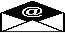 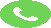 Professional Summary	Dedicated Malay – English – Malay translator with few years of experience.  Has excellent understanding and in-depth knowledge of language. Attention to detail and ability to work quickly to meet deadlines. Has the ability to use initiative in a commercial context. Proficiency in the use of a range of computer packages. Self-motivated and always eager to learn and acquire new knowledge. SkillsFluent in Malay and English including colloquialisms, business vocabulary.Experienced with several computer programs, including Microsoft Office and SDL TradosStudio Extremely precise and dedicated.Excellent time management skills which contribute to consistently meeting deadlineWork ExperienceFreelance Translator/Transcriptions 2018 - presentPrevious working experience with TNS Global (Part-Time)Personal Learning Assistant, Nexus International School2016 – 2017Administrator, Asian Football Confederation2012 - 2016Confidential Secretary, Atlan Holding Berhad1998 – 2011Administrator, Zamil Steel Pre-Building Co. Ltd. 1996 - 1997Secretary, Swiss Garden Hotel1994 - 1995Secretary, Pan Malaysian Pools Sdn. Bhd. 1992 - 1994Secretary, CIMA, Malaysia Division1990 - 1991Education
Diploma in Learning Disorder Management & Child PsychologyCollege of Allied Educators, SingaporeBachelor of Arts in Business ManagementUniversity of Nottingham Trent, UK Executive Diploma in ManagementUniversiti Teknologi of Malaysia (“UTM”)Certificate in Personnel ManagementMalaysian Institute of Personnel Management (“MIPM”)Private Secretarial CertificateSystematic Secretarial College, KLServices & Rates (Currency in USD)Hobbies & InterestVoracious reader. Enjoy cooking Loves travellingEnjoy hiking and running. Volunteer ProgramWorld Vision Volunteer: Donation drive and Administration work. Cybercare Youth Program : Step Up Youth Program to empower underprivileged children to discover and develop their full potential through the use of information technology and life skill coaching. ReferenceWill be provided upon request. Translation (EN>MS):0.06 per Source WordEditing/Proofread:0.03 per Source WordDaily Output:6000 wordsHourly Charge:USD20 per hourJob Submission:Via EmailPayment Method:Telegraphic TransferPaypal